Contacts: 	UPS Media Relations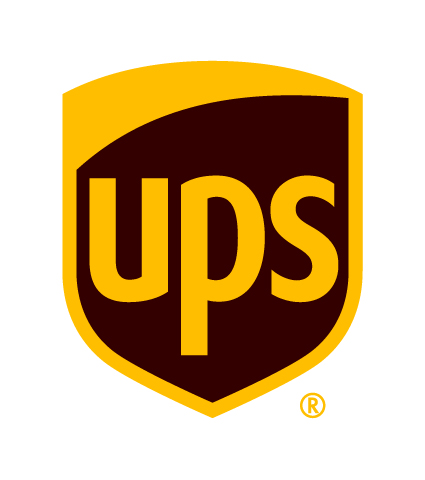 +1 404 828 7123 pr@ups.com UPS Investor Relations+14048286059 investor@ups.comUPS RELEASES 2Q 2022 EARNINGSConsolidated Revenues of $24.8B, Up 5.7% from Last YearConsolidated Operating Profit of $3.5B, Up 8.5% from Last Year; Up 9.3% on an Adjusted* BasisDiluted EPS of $3.25; Adjusted Diluted EPS Up 7.5% Over Last Year to $3.29Reaffirms Full-Year 2022 Financial Guidance; Raises Targeted Share Repurchases to $3B for 2022ATLANTA – July 26, 2022 – UPS (NYSE:UPS) today announced second-quarter 2022 consolidated revenues of $24.8 billion, a 5.7% increase over the second quarter of 2021. Consolidated operating profit was $3.5 billion, up 8.5% compared to the second quarter of 2021, and up 9.3% on an adjusted basis. Diluted earnings per share was $3.25 for the quarter; adjusted diluted earnings per share of $3.29 was 7.5% above the same period in 2021. For the second quarter of 2022, GAAP results included after-tax transformation and other charges of $31 million, or $0.04 per diluted share.“I want to thank UPSers around the world for delivering outstanding service to our customers,” said Carol Tomé, UPS chief executive officer. “While the external environment is ever changing, our better not bigger strategic framework has fundamentally improved nearly every aspect of our business, enabling greater agility and strong financial performance.”  U.S. Domestic SegmentRevenue grew 7.3%, driven by an 11.9% increase in revenue per piece.Operating margin was 11.8%; adjusted operating margin was 12.0%.International SegmentRevenue increased 5.3%, driven by a 14.8% increase in revenue per piece.Operating margin was 23.5%; adjusted operating margin was 23.7%.Supply Chain Solutions1 1 Consists of operating segments that do not meet the criteria of a reportable segment under ASC Topic 280 – Segment Reporting.Revenue increased 0.7%, led by Forwarding and our healthcare business.Operating margin was 12.1%; adjusted operating margin was 12.2%.2022 OutlookThe company provides guidance on an adjusted (non-GAAP) basis because it is not possible to predict or provide a reconciliation reflecting the impact of future pension adjustments or other unanticipated events, which would be included in reported (GAAP) results and could be material.For 2022, UPS reaffirms its full-year financial targets:Consolidated revenue of about $102 billion Consolidated adjusted operating margin of approximately 13.7%Adjusted return on invested capital above 30%Capital expenditures of 5.4% of revenue, or approximately $5.5 billionDividend payments, subject to board approval, of about $5.2 billion Finally, UPS is raising the amount of targeted share repurchases for 2022, taking the target to $3 billion for the year.* “Adjusted” amounts are non-GAAP financial measures. See the appendix to this release for a discussion of non-GAAP financial measures, including a reconciliation to the most closely correlated GAAP measure.# # #Conference Call InformationUPS CEO Carol Tomé and CFO Brian Newman will discuss second-quarter results with investors and analysts during a conference call at 8:30 a.m. ET, July 26, 2022. That call will be open to others through a live Webcast. To access the call, go to www.investors.ups.com and click on “Earnings Conference Call.” Additional financial information is included in the detailed financial schedules being posted on www.investors.ups.com under “Quarterly Earnings and Financials” and as filed with the SEC as an exhibit to our Current Report on Form 8-K.About UPSUPS (NYSE: UPS) is one of the world’s largest companies, with 2021 revenue of $97.3 billion, and provides a broad range of integrated logistics solutions for customers in more than 220 countries and territories. Focused on its purpose statement, “Moving our world forward by delivering what matters,” the company’s 534,000 employees embrace a strategy that is simply stated and powerfully executed: Customer First. People Led. Innovation Driven. UPS is committed to reducing its impact on the environment and supporting the communities we serve around the world. UPS also takes an unwavering stance in support of diversity, equity, and inclusion.  More information can be found at www.ups.com, about.ups.com and www.investors.ups.com.Forward-Looking StatementsThis release and our filings with the Securities and Exchange Commission contain and in the future may contain “forward-looking statements” within the meaning of the Private Securities Litigation Reform Act of 1995. Statements other than those of current or historical fact, and all statements accompanied by terms such as “will,” “believe,” “project,” “expect,” “estimate,” “assume,” “intend,” “anticipate,” “target,” “plan,” and similar terms, are intended to be forward-looking statements. Forward-looking statements are made subject to the safe harbor provisions of the federal securities laws pursuant to Section 27A of the Securities Act of 1933 and Section 21E of the Securities Exchange Act of 1934.From time to time, we also include written or oral forward-looking statements in other publicly disclosed materials. Forward-looking statements may relate to our intent, belief, forecasts of, or current expectations about our strategic direction, prospects, future results, or future events; they do not relate strictly to historical or current facts. Management believes that these forward-looking statements are reasonable as and when made. However, caution should be taken not to place undue reliance on any forward-looking statements because such statements speak only as of the date when made and the future, by its very nature, cannot be predicted with certainty.Forward-looking statements are subject to certain risks and uncertainties that could cause actual results to differ materially from our historical experience and our present expectations or anticipated results. These risks and uncertainties, include, but are not limited to the impact of: continued uncertainties related to the COVID-19 pandemic on our business and operations, financial performance and liquidity, our customers and suppliers, and on the global economy; changes in general economic conditions, in the U.S. or internationally; industry evolution and significant competition; changes in our relationships with our significant customers; our ability to attract and retain qualified employees; increased or more complex physical or data security requirements, or any data security breach; strikes, work stoppages or slowdowns by our employees; results of negotiations and ratifications of labor contracts; our ability to maintain our brand image and corporate reputation; disruptions to our information technology infrastructure; global climate change; interruptions in or impacts on our business from natural or man-made events or disasters including terrorist attacks, epidemics or pandemics; exposure to changing economic, political and social developments in international markets; our ability to realize the anticipated benefits from acquisitions, dispositions, joint ventures or strategic alliances; changing prices of energy, including gasoline, diesel and jet fuel, or interruptions in supplies of these commodities; changes in exchange rates or interest rates; our ability to accurately forecast our future capital investment needs; significant expenses and funding obligations relating to employee health, retiree health and/or pension benefits; our ability to manage insurance and claims expenses; changes in business strategy, government regulations, or economic or market conditions that may result in impairments of our assets; potential additional U.S. or international tax liabilities; increasingly stringent laws and regulations, including relating to climate change; potential claims or litigation related to labor and employment, personal injury, property damage, business practices, environmental liability and other matters; and other risks discussed in our filings with the Securities and Exchange Commission from time to time, including our Annual Report on Form 10-K for the year ended December 31, 2021, our Quarterly Report on Form 10-Q for the quarter ended March 31, 2022, and subsequently filed reports. You should consider the limitations on, and risks associated with, forward-looking statements and not unduly rely on the accuracy of predictions contained in such forward-looking statements. We do not undertake any obligation to update forward-looking statements to reflect events, circumstances, changes in expectations, or the occurrence of unanticipated events after the date of those statements.Information, including comparisons to prior periods, may reflect adjusted results. See the appendix for reconciliations of adjusted results and other non-GAAP financial measures.Reconciliation of GAAP and Non-GAAP Financial MeasuresFrom time to time we supplement the reporting of our financial information determined under generally accepted accounting principles ("GAAP") with certain non-GAAP financial measures.  These include: "adjusted" compensation and benefits; operating expenses; earnings before interest, taxes, depreciation and amortization (“EBITDA”); operating profit; operating margin; other income and (expense); income before income taxes; income tax expense; effective tax rate; net income; and earnings per share. We present revenue, revenue per piece and operating profit on a constant currency basis. Additionally, we disclose free cash flow, return on invested capital (“ROIC”) and the ratio of adjusted total debt to adjusted EBITDA.We believe that these non-GAAP measures provide meaningful information to assist users of our financial statements in more fully understanding our financial results and cash flows and assessing our ongoing performance, because they exclude items that may not be indicative of, or are unrelated to, our underlying operations and may provide a useful baseline for analyzing trends in our underlyingbusinesses. These non-GAAP measures are used internally by management for business unit operating performance analysis, business unit resource allocation and in connection with incentive compensation award determinations.Non-GAAP financial measures should be considered in addition to, and not as an alternative for, ourreported results prepared in accordance with GAAP. Our adjusted financial information does not represent a comprehensive basis of accounting. Therefore, our adjusted financial information may not be comparable to similarly titled information reported by other companies.Transformation and Other ChargesAdjusted EBITDA, operating profit, operating margin, income before income taxes, net income andearnings per share may exclude the impact of charges related to transformation activities, goodwill and asset impairments, and divestitures.  Changes in Foreign Currency Exchange Rates and Hedging ActivitiesCurrency-neutral revenue, revenue per piece and operating profit exclude the period over period impact of foreign currency exchange rate changes and any foreign currency hedging activities.  These measures are calculated by dividing current period reported U.S. dollar revenue, revenue per piece and operating profit by the current period average exchange rates to derive current period local currency revenue, revenue per piece and operating profit. The derived amounts are then multiplied by the average foreign exchange rates used to translate the comparable results for each month in the prior year period (including the impact of any foreign currency hedging activities). The difference between the current period reported U.S. dollar revenue, revenue per piece and operating profit and the derived current period U.S. dollar revenue, revenue per piece and operating profit is the period over period impact of foreign currency exchange rates and hedging activities.Pension and Postretirement AdjustmentsWe recognize changes in the fair value of plan assets and net actuarial gains and losses in excess of a 10% corridor (defined as 10% of the greater of the fair value of plan assets or the plan's projectedbenefit obligation), as well as gains and losses resulting from plan amendments, for our pension andpostretirement defined benefit plans immediately as part of other pension income (expense). Wesupplement the presentation of our income before income taxes, net income and earnings per share with adjusted measures that exclude the impact of these gains and losses and the related income tax effects. We believe excluding these defined benefit plan gains and losses provides important supplemental information by removing the volatility associated with plan amendments and short-term changes in market interest rates, equity values and similar factors.The deferred income tax effects of pension and postretirement adjustments are calculated by multiplying the statutory tax rates applicable in each tax jurisdiction, including the U.S. federal jurisdiction and various U.S. state and non-U.S. jurisdictions, by the adjustments.Free Cash FlowWe calculate free cash flow as cash flows from operating activities less capital expenditures, proceeds from disposals of property, plant and equipment, and plus or minus the net changes in finance receivables and other investing activities. We believe free cash flow is an important indicator of how much cash is generated by our ongoing business operations and we use this as a measure of incremental cash available to invest in our business, meet our debt obligations and return cash to shareowners.Return on Invested CapitalROIC is calculated as the trailing twelve months (“TTM”) of adjusted operating income divided by theaverage of total debt, non-current pension and postretirement benefit obligations and shareowners’equity, at the current period end and the corresponding period end of the prior year. Because ROIC is not a measure defined by GAAP, we calculate it, in part, using non-GAAP financial measures that we believe are most indicative of our ongoing business performance. We consider ROIC to be a useful measure for evaluating the effectiveness and efficiency of our long-term capital investments.Adjusted Total Debt / Adjusted EBITDAAdjusted total debt is defined as our long-term debt and finance leases, including current maturities, plus non-current pension and postretirement benefit obligations. Adjusted EBITDA is defined as earnings before interest, taxes, depreciation and amortization adjusted for restructuring and other costs and investment income and other. We believe the ratio of adjusted total debt to adjusted EBITDA is an important indicator of our financial strength, and is a ratio used by third parties when evaluating the level of our indebtedness.Forward-Looking Non-GAAP MetricsFrom time to time when presenting forward-looking non-GAAP metrics, we are unable to provide quantitative reconciliations to the most closely correlated GAAP measure due to the uncertainty in the timing, amount or nature of any adjustments, which could be material in any period.Reconciliation of GAAP and Non-GAAP Income Statement Items(in millions, except per share amounts):(1) Transformation & Other of $41 million reflects other employee benefits costs of $23 million and other costs of $18 million.Reconciliation of GAAP and Non-GAAP Income Statement Items(in millions, except per share amounts):(1)  Represents the impact of curtailment of benefits effective December 31, 2023, for the Canada LTD Retirement Plan.	(2) Transformation & Other of $96 million reflects other employee benefits costs of $56 million and other costs of $40 million.Reconciliation of Currency Adjusted Revenue, Revenue Per Piece, and Adjusted Operating Profit(in millions, except per piece amounts)(1) Amounts adjusted for period over period foreign currency exchange rate and hedging differences(2) The divestiture of UPS Freight was completed on April 30, 2021.(3) Amounts adjusted for transformation & otherReconciliation of Currency Adjusted Revenue, Revenue Per Piece, and Adjusted Operating Profit(in millions, except per piece amounts)(1) Amounts adjusted for period over period foreign currency exchange rate and hedging differences(2) The divestiture of UPS Freight was completed on April 30, 2021.(3) Amounts adjusted for transformation & otherReconciliation of Free Cash Flow (Non-GAAP measure)(in millions):Reconciliation of Adjusted Debt to Adjusted EBITDA (Non-GAAP measure)(in millions):  (1) Trailing twelve monthsReconciliation of Return on Invested Capital (Non-GAAP measure)(in millions):(1) Trailing twelve months2Q 2022Adjusted2Q 20222Q 2021Adjusted2Q 2021Revenue$15,459 M$14,402 MOperating profit$1,829 M$1,855 M$1,567 M$1,675 M2Q 2022Adjusted2Q 20222Q 2021Adjusted2Q 2021Revenue$5,073 M$4,817 MOperating profit$1,193 M$1,204 M$1,184 M$1,190 M2Q 2022Adjusted2Q 20222Q 2021Adjusted2Q 2021Revenue$4,234 M$4,205 MOperating profit$513 M$517 M$507 M$408 MThree Months Ended June 30, 2022Three Months Ended June 30, 2022Three Months Ended June 30, 2022Three Months Ended June 30, 2022Three Months Ended June 30, 2022Three Months Ended June 30, 2022As Reported (GAAP)Transformation & Other Adj.(1)As Adjusted(Non-GAAP)U.S. Domestic Package$	13,630	$	26	$	13,604	International Package	3,880		11		3,869	Supply Chain Solutions	3,721		4		3,717	Operating Expense	21,231		41		21,190	U.S. Domestic Package	1,829		26		1,855	International Package	1,193		11		1,204	Supply Chain Solutions	513		4		517	Operating Profit	3,535		41		3,576	Other Income and (Expense):Other pension income (expense)	298		—		298	   Investment income (expense) and other	35		—		35	   Interest expense	(171)	—		(171)Total Other Income (Expense)	162		—		162	Income Before Income Taxes	3,697		41		3,738	Income Tax Expense	848		10		858	Net Income$	2,849	$	31	$	2,880	Basic Earnings Per Share$	3.26	$	0.04	$	3.30	Diluted Earnings Per Share$	3.25	$	0.04	$	3.29	Six Months Ended June 30, 2022Six Months Ended June 30, 2022Six Months Ended June 30, 2022Six Months Ended June 30, 2022Six Months Ended June 30, 2022Six Months Ended June 30, 2022Six Months Ended June 30, 2022Six Months Ended June 30, 2022As Reported (GAAP)Pension Adj.(1)Transformation & Other Adj.(2)As Adjusted(Non-GAAP)U.S. Domestic Package$	27,092	$	—	$	69	$	27,023	International Package	7,640		—		15		7,625	Supply Chain Solutions	7,626		—		12		7,614	Operating Expense	42,358		—		96		42,262	U.S. Domestic Package	3,491		—		69		3,560	International Package	2,309		—		15		2,324	Supply Chain Solutions	986		—		12		998	Operating Profit	6,786		—		96		6,882	Other Income and (Expense):Other pension income (expense)	629		(33)	—		596	   Investment income (expense) and other	19		—		—		19	   Interest expense	(345)	—		—		(345)Total Other Income (Expense)	303		(33)	—		270	Income Before Income Taxes	7,089		(33)	96		7,152	Income Tax Expense	1,578		(9)	22		1,591	Net Income$	5,511	$	(24)$	74	$	5,561	Basic Earnings Per Share$	6.31	$	(0.03)$	0.08	$	6.36	Diluted Earnings Per Share$	6.28	$	(0.03)$	0.08	$	6.33	Three Months Ended June 30,Three Months Ended June 30,Three Months Ended June 30,Three Months Ended June 30,Three Months Ended June 30,Three Months Ended June 30,Three Months Ended June 30,Three Months Ended June 30,Three Months Ended June 30,Three Months Ended June 30,Three Months Ended June 30,Three Months Ended June 30,Three Months Ended June 30,2022As-Reported(GAAP)2021As-Reported(GAAP)% Change(GAAP)CurrencyImpact2022CurrencyNeutral(Non-GAAP)(1)% Change(Non-GAAP)Average Revenue Per Piece:International Package:   Domestic$	7.61	$	7.44		2.3	%$	0.84	$	8.45		13.6	%   Export	36.91		32.60		13.2	%	1.53		38.44		17.9	%      Total International Package$	22.17	$	19.32		14.8	%$	1.18	$	23.35		20.9	%Consolidated$	13.72	$	12.26		11.9	%$	0.18	$	13.90		13.4	%Revenue:  U.S. Domestic Package$	15,459	$	14,402		7.3	%$	—	$	15,459		7.3	%  International Package	5,073		4,817		5.3	%	261		5,334		10.7	%  Supply Chain Solutions(2)	4,234		4,205		0.7	%	62		4,296		2.2	%  Total revenue$	24,766	$	23,424		5.7	%$	323	$	25,089		7.1	%2022As-Adjusted(Non-GAAP)2021As-Adjusted(Non-GAAP)% Change(Non-GAAP)CurrencyImpact2022As-AdjustedCurrencyNeutral(Non-GAAP)(1)% Change(Non-GAAP)As-Adjusted Operating Profit(3):  U.S. Domestic Package$	1,855	$	1,675		10.7	%$	—	$	1,855		10.7	%  International Package	1,204		1,190		1.2	%	60		1,264		6.2	%  Supply Chain Solutions(2)	517		408		26.7	%	(15)	502		23.0	%  Total operating profit$	3,576	$	3,273		9.3	%$	45	$	3,621		10.6	%Six Months Ended June 30,Six Months Ended June 30,Six Months Ended June 30,Six Months Ended June 30,Six Months Ended June 30,Six Months Ended June 30,Six Months Ended June 30,Six Months Ended June 30,Six Months Ended June 30,Six Months Ended June 30,Six Months Ended June 30,Six Months Ended June 30,Six Months Ended June 30,2022As-Reported(GAAP)2021As-Reported(GAAP)% Change(GAAP)CurrencyImpact2022CurrencyNeutral(Non-GAAP)(1)% Change(Non-GAAP)Average Revenue Per Piece:International Package:   Domestic$	7.48	$	7.38		1.4	%$	0.65	$	8.13		10.2	%   Export	35.47		31.85		11.4	%	1.14		36.61		14.9	%      Total International Package$	21.29	$	18.91		12.6	%$	0.89	$	22.18		17.3	%Consolidated$	13.49	$	12.19		10.7	%$	0.13	$	13.62		11.7	%Revenue:  U.S. Domestic Package$	30,583	$	28,412		7.6	%$	—	$	30,583		7.6	%  International Package	9,949		9,424		5.6	%	404		10,353		9.9	%  Supply Chain Solutions(2)	8,612		8,496		1.4	%	99		8,711		2.5	%  Total revenue$	49,144	$	46,332		6.1	%$	503	$	49,647		7.2	%2022As-Adjusted(Non-GAAP)2021As-Adjusted(Non-GAAP)% Change(Non-GAAP)CurrencyImpact2022As-AdjustedCurrencyNeutral(Non-GAAP)(1)% Change(Non-GAAP)As-Adjusted Operating Profit(3):  U.S. Domestic Package$	3,560	$	3,138		13.4	%$	—	$	3,560		13.4	%  International Package	2,324		2,281		1.9	%	88		2,412		5.7	%  Supply Chain Solutions(2)	998		803		24.3	%	(18)	980		22.0	%  Total operating profit$	6,882	$	6,222		10.6	%$	70	$	6,952		11.7	%Six Months Ended June 30,Six Months Ended June 30,Six Months Ended June 30,2022Cash flows from operating activities$	8,293	Capital expenditures	(1,388)Proceeds from disposals of property, plant and equipment	9	Net change in finance receivables	7	Other investing activities	(26)   Free Cash Flow (Non-GAAP measure)$	6,895	TTM(1)June 30,2022Net income$	10,933	Add back:Income tax expense	3,111	Interest expense	695	Depreciation & amortization	3,018	EBITDA	17,757	Add back (deduct):Transformation and other	231	Defined benefit plan (gains) and losses	(15)Investment income and other	(1,151)Adjusted EBITDA$	16,822	Debt and finance leases, including current maturities$	20,576	Add back:Non-current pension and postretirement benefit obligations	8,343	Adjusted total debt$	28,919	Adjusted total debt/adjusted EBITDA	1.72	TTM(1)June 30,2022Net income$	10,933	Add back (deduct):Income tax expense3,111Interest expense695Other pension (income) expense(1,181)Investment (income) expense and other15Operating profit13,573Transformation and other231Adjusted operating profit$	13,804	Average debt and finance leases, including current maturities21,584Average non-current pension and postretirement benefit obligations8,009Average shareowners' equity13,566Average Invested Capital$	43,159	Net income to average invested capital	25.3	%Adjusted Return on Invested Capital	32.0	%